Процедура закупки № 2024-1141924 (повторная от № 2024-1116971) Иной вид процедуры закупки: "Упрощенная процедура закупки" Иной вид процедуры закупки: "Упрощенная процедура закупки" Общая информация Общая информация Отрасль Машиностроение > Насосы / насосное оборудование Краткое описание предмета закупки Насосное оборудование Сведения о заказчике, организаторе Сведения о заказчике, организаторе Закупка проводится организатором Полное наименование организатора, место нахождения организации, УНП Открытое акционерное общество "БелЭнергоСнабКомплект"
Республика Беларусь, г. Минск, 220030, ул. К. Маркса, 14А/2
100104659 Фамилии, имена и отчества, номера телефонов работников организатора Баранова Марина Михайловна 
+375172182060 
+375173654040 
info@besk.by Размер оплаты услуг организатора - Полное наименование заказчика, место нахождения организации, УНП РУП "Минскэнерго" г.Минск, ул.Аранская, 24 УНП: 100071593 Фамилии, имена и отчества, номера телефонов работников заказчика Макар Екатерина Петровна, тел.:8 (017) 373-91-02. Основная информация по процедуре закупки Основная информация по процедуре закупки Дата размещения приглашения 18.04.2024 Дата и время окончания приема предложений 29.04.2024 10:00 Общая ориентировочная стоимость закупки 277 814.90 BYN Требования к составу участников Участником упрощенной процедуры закупки может быть любое юридическое или физическое лицо, в том числе индивидуальный предприниматель, независимо от организационно-правовой формы, формы собственности, места нахождения и места происхождения капитала, которое соответствует требованиям, установленным организатором в документах о закупке.
Поставщики, предлагающие импортные товары, допускаются к участию в процедуре закупки в случае, если для участия в процедуре предоставлено (учитывается цена, сформированная по результатам переговоров о снижении цен):
-менее двух предложений, содержащих информацию о поставке товара, происходящего из Республики Беларусь либо государств, товары из которых предоставлен национальный режим в соответствии с международными договорами Республики Беларусь, и соответствующих требованиям документации о закупке;
-два и более предложений, содержащих информацию о поставке товара, происходящего из республики Беларусь либо государств, товарам из которых предоставлен национальный режим в соответствии с международными договорами республики Беларусь, и соответствующих требованиям документации о закупке. При этом цена предложения поставщика, предложившего импортный товар и соответствующего требованиям документации о закупке, ниже цен предложений таких участников. Квалификационные требования Иные сведения Сроки, место и порядок предоставления конкурсных документов Документы по упрощенной процедуре закупки размещаются в открытом доступе в ИС "Тендеры" в разделе "Документы". Место и порядок представления конкурсных предложений 220030, г.Минск, ул.К.Маркса, д. 14А/2 
Конечный срок подачи: 29.04.24 10.00
В соответствии с порядком, изложенным в документах по упрощённой процедуре закупки. Лоты Лоты Начало формыКонец формыНачало формыКонец формыКонкурсные документы Конкурсные документы 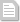 dokumenty(1713429543).pdf prilozhenie-1(1713429553).pdf prilozhenie-2(1713429557).pdf prilozhenie-3(1713429561).pdf prilozhenie-4(1713429564).doc События в хронологическом порядке События в хронологическом порядке 18.04.2024 
11:39:26 Размещение приглашения к участию в процедуре закупки 